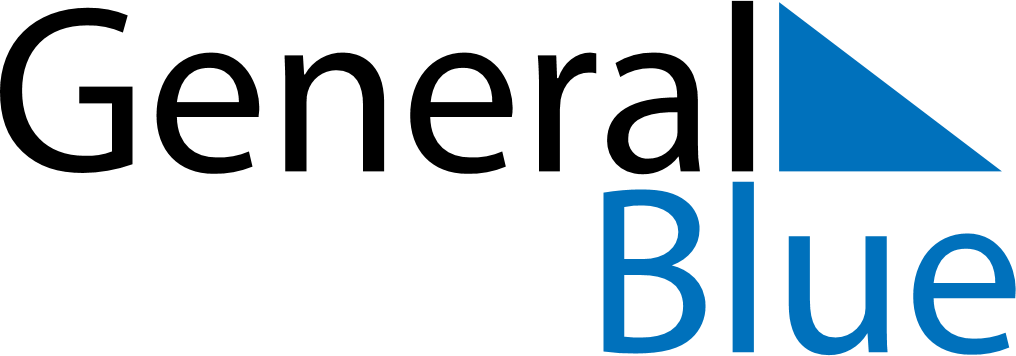 June 2021June 2021June 2021June 2021ZimbabweZimbabweZimbabweMondayTuesdayWednesdayThursdayFridaySaturdaySaturdaySunday123455678910111212131415161718191920Father’s Day2122232425262627282930